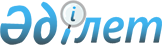 О внесении изменений в приказ Министра здравоохранения и социального развития Республики Казахстан от 26 января 2015 года № 32 "Об утверждении Правил использования в медицинских целях наркотических средств, психотропных веществ и их прекурсоров, подлежащих контролю в Республике Казахстан"Приказ Министра здравоохранения Республики Казахстан от 12 июля 2019 года № ҚР ДСМ-103. Зарегистрирован в Министерстве юстиции Республики Казахстан 24 июля 2019 года № 19078
      В соответствии с пунктом 1 статьи 16 Закона Республики Казахстан от 10 июля 1998 года "О наркотических средствах, психотропных веществах, их аналогах и прекурсорах и мерах противодействия их незаконному обороту и злоупотреблению ими" ПРИКАЗЫВАЮ:
      1. Внести в приказ Министра здравоохранения и социального развития Республики Казахстан от 26 января 2015 года № 32 "Об утверждении Правил использования в медицинских целях наркотических средств, психотропных веществ и их прекурсоров, подлежащих контролю в Республике Казахстан" (зарегистрирован в Реестре государственной регистрации нормативных правовых актов под № 10404, опубликован 31 марта 2015 года в информационно-правовой системе "Әділет") следующие изменения:
      в Правилах использования в медицинских целях наркотических средств, психотропных веществ и их прекурсоров, подлежащих контролю в Республике Казахстан, утвержденных указанным приказом:
      пункт 1 изложить в следующей редакции:
      "1. Настоящие Правила использования в медицинских целях наркотических средств, психотропных веществ и их прекурсоров, подлежащих контролю в Республике Казахстан (далее - Правила), разработаны в соответствии с Законом Республики Казахстан от 10 июля 1998 года "О наркотических средствах, психотропных веществах, их аналогах и прекурсорах и мерах противодействия их незаконному обороту и злоупотреблению ими" (далее - Закон) и устанавливают порядок использования в медицинских целях лекарственных средств, содержащих наркотические средства, психотропные вещества и их прекурсоры, включенные в Список наркотических средств, психотропных веществ и их прекурсоров, подлежащих контролю в Республике Казахстан (далее - Список).";
      подпункт 2) пункта 2 изложить в следующей редакции:
      "2) государственный орган в сфере обращения лекарственных средств, медицинских изделий - ведомство уполномоченного органа в области здравоохранения;";
      пункты 6 и 7 изложить в следующей редакции:
      "6. Местные органы государственного управления здравоохранением областей, городов республиканского значения и столицы представляют в государственный орган в сфере обращения лекарственных средств, медицинских изделий к 15 марта текущего года сводную заявку на наркотические средства, психотропные вещества и их прекурсоры для области, городов республиканского значения и столицы на следующий календарный год.
      7. Государственный орган в сфере обращения лекарственных средств, медицинских изделий представляет в уполномоченный государственный орган в сфере оборота наркотических средств, психотропных веществ, их аналогов и прекурсоров к 1 апреля текущего года на следующий календарный год обобщенную заявку на наркотические средства, психотропные вещества и их прекурсоры для использования в медицинских целях в Республике Казахстан.";
      пункт 13 изложить в следующей редакции:
      "13. В медицинских целях используются лекарственные средства, содержащие наркотические средства, психотропные вещества и прекурсоры, зарегистрированные и разрешенные к медицинскому применению на территории Республики Казахстан и внесенные в Государственный реестр лекарственных средств, медицинских изделий.";
      подпункт 1) пункта 33 изложить в следующей редакции:
      "1) выписывать рецепты на лекарственные средства, не зарегистрированные в государственном реестре лекарственных средств, медицинских изделий Республики Казахстан и не разрешенные к применению в Республике Казахстан;";
      пункт 53 изложить в следующей редакции:
      "53. Лекарственные средства, содержащие наркотические средства, психотропные вещества и их прекурсоры, в организациях здравоохранения подлежат предметно-количественному учету в пронумерованном, прошнурованном, скрепленном печатями и подписями руководителей организации здравоохранения и территориальных подразделений государственного органа в сфере обращения лекарственных средств, медицинских изделий журналах учета наркотических средств, психотропных веществ и их прекурсоров на аптечных складах согласно приложению 11 к настоящим Правилам учета лекарственных средств, содержащих наркотические средства, психотропные вещества и их прекурсоры в отделениях и кабинетах согласно приложению 12 к настоящим Правилам учета наркотических средств, психотропных веществ и их прекурсоров, подлежащих предметно-количественному учету в аптеке приложению 13 к настоящим Правилам учета лекарственных средств, содержащих наркотические средства, психотропные вещества и их прекурсоры на постах медицинских сестер согласно приложению 14 к настоящим Правилам.";
      пункт 58 изложить в следующей редакции:
      "58. В случае выявления расхождений фактических остатков с книжными остатками руководитель организации здравоохранения в течение суток с момента обнаружения извещает об этом территориальное подразделение государственного органа в сфере обращения лекарственных средств, медицинских изделий и органа внутренних дел.";
      пункт 70 изложить в следующей редакции:
      "70. На первое число каждого месяца материально ответственное лицо сверяет фактическое наличие специальных рецептурных бланков с книжным остатком, о чем составляется акт сверки специальных рецептурных бланков по форме, согласно приложению 20 к настоящим Правилам.
       В случае выявления расхождений по результатам сверки руководитель организации здравоохранения в течение суток с момента обнаружения извещает об этом территориальное подразделение государственного органа в сфере обращения лекарственных средств, медицинских изделий.";
      пункт 83 изложить в следующей редакции:
      "83. Для уничтожения лекарственных средств пришедшие в негодность, фальсифицированные, с истекшим сроком годности и другие (брак, бой), не соответствующие требованиям законодательства Республики Казахстан, содержащих наркотические средства, психотропные вещества и прекурсоры Таблиц II, III, IV Списка, в объектах в сфере обращения лекарственных средств, медицинских изделий, приказом руководителя организации создается постоянно действующая комиссия, в состав которой включаются руководитель и ответственное лицо организации, представители органов внутренних дел и территориального подразделения государственного органа в сфере санитарно-эпидемиологического благополучия населения.";
      пункт 84-2 изложить в следующей редакции:
      "84-2. Факт уничтожения лекарственных средств, пришедшие в негодность, фальсифицированные, с истекшим сроком годности и другие (брак, бой), не соответствующие требованиям законодательства Республики Казахстан, а также сырья, материалов, остатков материалов, проб, отходов, полупродуктов, не подлежащих дальнейшей переработке после производства лекарственных средств и (или) испытаний (анализов), не относящихся к лекарственным средствам, содержащих наркотические средства, психотропные вещества и их прекурсоры, в объектах в сфере обращения лекарственных средств, медицинских изделий оформляется актом уничтожения лекарственных средств, а также сырья, материалов, остатков материалов, проб, отходов, полупродуктов, не подлежащих дальнейшей переработке после производства лекарственных средств и (или) испытаний (анализов), не относящихся к лекарственным средствам, содержащих наркотические средства, психотропные вещества и их прекурсоры Таблиц II, III, IV Списка в объектах в сфере обращения лекарственных средств, медицинских изделий по форме, согласно приложению 27 к настоящим Правилам.";
      приложение 27 изложить в новой редакции согласно приложению к настоящему приказу.
      2. Департаменту лекарственного обеспечения и стандартизации Министерства здравоохранения Республики Казахстан в установленном законодательством Республики Казахстан порядке обеспечить:
      1) государственную регистрацию настоящего приказа в Министерстве юстиции Республики Казахстан;
      2) в течение десяти календарных дней со дня государственной регистрации настоящего приказа направление его копии в бумажном и электронном виде на казахском и русском языках в Республиканское государственное предприятие на праве хозяйственного ведения "Институт законодательства и правовой информации Республики Казахстан" Министерства юстиции Республики Казахстан" для официального опубликования и включения в Эталонный контрольный банк нормативных правовых актов Республики Казахстан;
      3) размещение настоящего приказа на интернет – ресурсе Министерства здравоохранения Республики Казахстан после его официального опубликования;
      4) в течение десяти рабочих дней после государственной регистрации настоящего приказа представление в Юридический департамент Министерства здравоохранения Республики Казахстан сведений об исполнении мероприятий, предусмотренных подпунктами 1), 2) и 3) настоящего пункта.
      3. Контроль за исполнением настоящего приказа возложить на курирующего вице-министра здравоохранения Республики Казахстан.
      4. Настоящий приказ вводится в действие по истечении десяти календарных дней после дня его первого официального опубликования.
      "СОГЛАСОВАН"
Министерство внутренних дел
Республики Казахстан
________________________
"___" ______________ 2019 год Акт уничтожения лекарственных средств, а также сырья, материалов, остатков материалов, проб, отходов, полупродуктов, не подлежащих дальнейшей переработке после производства лекарственных средств и (или) испытаний (анализов), не относящихся к лекарственным средствам, содержащих наркотические средства, психотропные вещества и их прекурсоры Таблиц II, III, IV Списка в объектах в сфере обращения лекарственных средств, медицинских изделий
г.____________ от __________________
       Комиссия в составе:
      1) Фамилия, имя, отчество (далее - Ф.И.О.) (при его наличии), руководителя объекта в сфере обращения лекарственных средств, медицинских изделий;
      2) Ф.И.О. (при его наличии), руководителя ответственного лица объекта в сфере обращения лекарственных средств, медицинских изделий;
      3) Ф.И.О. (при его наличии), должность представителя органов внутренних дел;
      4) Ф.И.О. (при его наличии), должность представителя территориального подразделения государственного органа в сфере санитарно-эпидемиологического благополучия населения
      произвела уничтожение лекарственных средств пришедшие в негодность, фальсифицированные, с истекшим сроком годности и другие (брак, бой), не соответствующие требованиям законодательства Республики Казахстана, а также сырья, материалов, остатков материалов, проб, отходов, полупродуктов, не подлежащих дальнейшей переработке после производства лекарственных средств и (или) испытаний (анализов), не относящихся к лекарственным средствам, содержащих наркотические средства, психотропные вещества и их прекурсоры (нужное подчеркнуть)
      за период с "___" ____________ 20___ г. по "___" ____________ 20____ г. по наименованиям:
      ________________________________________________________________________________
      (наименование и количество в ампулах, в порошках, в таблетках, штуках, граммах, миллилитрах)
      уничтожены следующим способом: раздавливанием; сжиганием; разведением водой в соотношении 1:100, нейтрализацией и сливом образующейся суспензии или раствора в промышленную канализацию.
      (нужное подчеркнуть)
      Председатель: ____________________ (подпись)
      Члены комиссии: __________________ (подпись)
      __________________________________ (подпись)
      __________________________________ (подпись)
      __________________________________ (подпись)
      __________________________________ (подпись)
					© 2012. РГП на ПХВ «Институт законодательства и правовой информации Республики Казахстан» Министерства юстиции Республики Казахстан
				
      Министр здравоохранения 
Республики Казахстан
Приложение к приказу
и.о. Министра здравоохранения
Республики Казахстан
от 12 июля 2019 года
№ ҚР ДСМ-103.Приложение 27
к Правилам использования в
медицинских целях наркотических
средств, психотропных
веществ и их прекурсоров,
подлежащих контролю в
Республике Казахстан